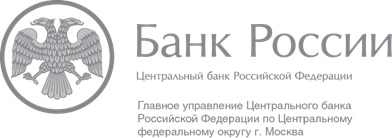 Как долго живут купюры? Средний срок обращения банкнот в России – 2 оборота в год. В течение шести – восьми месяцев служат 10- и 50-рублевые купюры, 100-рублевые сохраняют приемлемый внешний вид около полутора лет, 500- и 1000-рублевые – более двух лет, 5000-рублевые – 4,5 года. Чем выше номинал купюры, тем дольше она служит. Монеты служат в среднем 10 – 25 лет. Что происходит с купюрами, отслужившими свое? Можно ли расплатиться старой, рваной купюрой?Банкноты Банка России, утратившие в процессе обращения свои потребительские свойства, подлежат выводу из наличного денежного обращения. Ветхие банкноты после контрольного пересчета и при необходимости экспертных исследований уничтожаются на специализированных машинных комплексах.Поврежденные или утратившие потребительские свойства банкноты обмениваются на годные к обращению. Все кредитные организации обязаны принимать от клиентов поврежденные банкноты, в том числе склеенные из фрагментов (без учета количества фрагментов), если один фрагмент или несколько фрагментов, безусловно принадлежащих одной банкноте Банка России, занимают не менее 55% от ее первоначальной площади. В случае сомнения кассового работника кредитной организации в платежеспособности поврежденных денежных знаков Банка России, они принимаются кредитными организациями по заявлению и описи, составленным клиентом, для передачи на экспертизу в учреждение Банка России в течение 5 рабочих дней.Экспертиза в учреждениях Банка России проводится также в течение 
5 рабочих дней со дня поступления денежных знаков от кредитной организации.Плата за прием на экспертизу не взимается.Отделение по Тамбовской областиГУ Банка России по Центральному федеральному округу Телефон: (84752) 79-30-10 68media@cbr.ru